Présentation de l’incubateur CAMINA : Suite à un appel à projet de la Communauté d’Agglomération du Grand Avignon pour le lancement d’un Incubateur Social,  Initiative Terres de Vaucluse a répondu présent, soutenue par la Société Avignonnaise des Eaux opérée par VEOLIA pour le lancement du 1er Incubateur d’entreprenariat social sur le territoire du Grand Avignon.Pour Camina, l’ambition est claire : booster les projets d’utilité sociale et environnementale tout en favorisant les collaborations opérationnelles entre grandes entreprises et les startups.Pour intégrer l’incubateur CAMINA, l’entrepreneur social doit porter un projet innovant qui a un fort impact social et/ou environnemental sur le territoire.Tous les secteurs sont concernés : environnement, culture, santé,emploi,numérique,alimentation,services…Informations pratiques : Dossier de candidature à envoyer avant le vendredi 27 juillet à lise.martinez@initiativeterresdevaucluse.frComité de sélection des dossiers : fin juillet – début aoûtPériode de pré-incubation de 3 mois (dispositif STARTER) : Septembre à décembre 2018Période d’incubation de 6 mois (dispositif BOOSTER) : Novembre à avril 2018Contact : Pour toutes informations complémentaires, contactez Lise Martinez chargée d’affaires à Initiative Terres de Vaucluse : 04.90.14.91.91 – lise.martinez@initiativeterresdevaucluse – 813 chemin du Périgord 84130 LE PONTET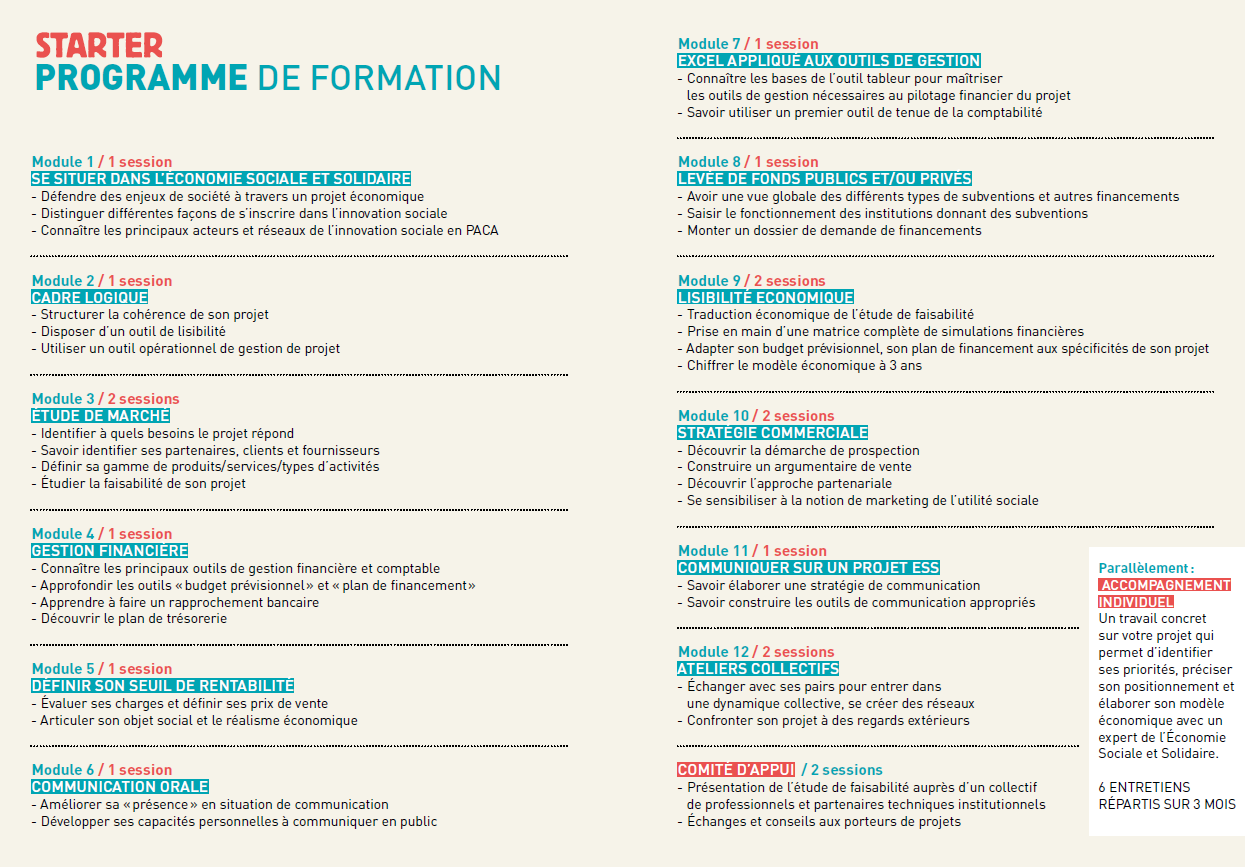 PRESENTATION DU PORTEUR DE PROJET :PRESENTATION DU PROJET :Nom du projet : Décrivez synthétiquement votre projet :Quel(s) métier(s) allez-vous exercer ?Vos études et votre expérience sont-elles d’un apport important pour l'exercice de ce métier ?Avez-vous déjà effectué une préparation sur ce projet ? Si oui, laquelle et avec qui ? Aujourd'hui êtes-vous encore accompagné dans votre projet et si oui pour combien de temps ?Comment décririez-vous l'état d'avancement de votre projet ?Qu’allez-vous vendre et à quel prix ?Quel est votre rôle dans le projet ? Quels sont vos associés, vos partenaires ?Pensez-vous créer des emplois ? Si oui, pour qui et à quel poste ?Avec ce projet, à quels enjeux de société répondez-vous ?Pensez-vous avoir une démarche particulière dans la conception et la mise en œuvre de votre projet ? En quoi participera-t-il au développement local ?Sur quel territoire vous implantez vous et quels sont vos atouts/contacts sur ce territoire ? Qu’attendez-vous de l’incubateur CAMINA ?ENGAGEMENT DU PORTEUR DE PROJET :JE CERTIFIE SUR L’HONNEUR L’EXACTITUDE DE CES INFORMATIONS, ET JE M’ENGAGE A COMMUNIQUER A L’INCUBATEUR TOUTE MODIFICATION EVENTUELLE QUI SURVIENDRAIT DURANT L’EXPERTISE EFFECTUEE. Date :Prénom et Nom du porteur de projet : Signature :Nom / Prénom (*) :Adresse (*) :Date et lieu de naissance (*) :Mail (*) :Tél fixe (*) :Tel  portable (*) :Statut actuel (*) :     Demandeur d'emploi :         Moins d'un an         De un à deux ans         Plus de deux ans    Salarié (précisez de qui).....................        CDI ou CDD de plus de 6 mois         Intérim ou CDD moins de 6 mois     Travailleur handicapé    Etudiant    Auto-entrepreneur   En formationAutre : ................................                                                         Revenu (*) :     RSA/ASS/ARE/API/AHH    SalaireAutre :................................                                                         Activités en cours (nombre d’heure/semaine) (*) : Niveau d'étude (*) :                Sans diplôme                CAP/BEP:                                Nom du diplôme : .....................................                BAC                BAC +.....(*) Champs obligatoires pour chaque porteur(s) de projet (copier/coller ci-dessous tout l’encadré autant de fois que de porteurs)